Notification Form for Transporters of Solid Waste Notification Form for Transporters of Solid Waste Notification Form for Transporters of Solid Waste Notification Form for Transporters of Solid Waste Notification Form for Transporters of Solid Waste Notification Form for Transporters of Solid Waste Notification Form for Transporters of Solid Waste Notification Form for Transporters of Solid Waste Notification Form for Transporters of Solid Waste Notification Form for Transporters of Solid Waste Notification Form for Transporters of Solid Waste Notification Form for Transporters of Solid Waste Notification Form for Transporters of Solid Waste Notification Form for Transporters of Solid Waste Notification Form for Transporters of Solid Waste Notification Form for Transporters of Solid Waste Notification Form for Transporters of Solid Waste Notification Form for Transporters of Solid Waste Notification Form for Transporters of Solid Waste For Office Use OnlyFor Office Use OnlyFor Office Use OnlyFor Office Use OnlyFor Office Use OnlyFor Office Use OnlyNotification Form for Transporters of Solid Waste Notification Form for Transporters of Solid Waste Notification Form for Transporters of Solid Waste Notification Form for Transporters of Solid Waste Notification Form for Transporters of Solid Waste Notification Form for Transporters of Solid Waste Notification Form for Transporters of Solid Waste Notification Form for Transporters of Solid Waste Notification Form for Transporters of Solid Waste Notification Form for Transporters of Solid Waste Notification Form for Transporters of Solid Waste Notification Form for Transporters of Solid Waste Notification Form for Transporters of Solid Waste Notification Form for Transporters of Solid Waste Notification Form for Transporters of Solid Waste Notification Form for Transporters of Solid Waste Notification Form for Transporters of Solid Waste Notification Form for Transporters of Solid Waste Notification Form for Transporters of Solid Waste Site ID #Site ID #Site ID #Site ID #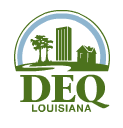 Louisiana Department of Environmental Quality (LDEQ)Louisiana Department of Environmental Quality (LDEQ)Louisiana Department of Environmental Quality (LDEQ)Louisiana Department of Environmental Quality (LDEQ)Louisiana Department of Environmental Quality (LDEQ)Louisiana Department of Environmental Quality (LDEQ)Louisiana Department of Environmental Quality (LDEQ)Louisiana Department of Environmental Quality (LDEQ)Louisiana Department of Environmental Quality (LDEQ)Louisiana Department of Environmental Quality (LDEQ)Louisiana Department of Environmental Quality (LDEQ)Louisiana Department of Environmental Quality (LDEQ)Louisiana Department of Environmental Quality (LDEQ)Louisiana Department of Environmental Quality (LDEQ)Louisiana Department of Environmental Quality (LDEQ)Louisiana Department of Environmental Quality (LDEQ)Louisiana Department of Environmental Quality (LDEQ)Louisiana Department of Environmental Quality (LDEQ)Louisiana Department of Environmental Quality (LDEQ)AI #AI #AI #AI #Office of Environmental Services (OES)Public Participation and Permit Support DivisionOffice of Environmental Services (OES)Public Participation and Permit Support DivisionOffice of Environmental Services (OES)Public Participation and Permit Support DivisionOffice of Environmental Services (OES)Public Participation and Permit Support DivisionOffice of Environmental Services (OES)Public Participation and Permit Support DivisionOffice of Environmental Services (OES)Public Participation and Permit Support DivisionOffice of Environmental Services (OES)Public Participation and Permit Support DivisionOffice of Environmental Services (OES)Public Participation and Permit Support DivisionOffice of Environmental Services (OES)Public Participation and Permit Support DivisionOffice of Environmental Services (OES)Public Participation and Permit Support DivisionOffice of Environmental Services (OES)Public Participation and Permit Support DivisionOffice of Environmental Services (OES)Public Participation and Permit Support DivisionOffice of Environmental Services (OES)Public Participation and Permit Support DivisionOffice of Environmental Services (OES)Public Participation and Permit Support DivisionOffice of Environmental Services (OES)Public Participation and Permit Support DivisionOffice of Environmental Services (OES)Public Participation and Permit Support DivisionOffice of Environmental Services (OES)Public Participation and Permit Support DivisionOffice of Environmental Services (OES)Public Participation and Permit Support DivisionOffice of Environmental Services (OES)Public Participation and Permit Support DivisionDate Rec’dDate Rec’dDate Rec’dDate Rec’dPublic Participation and Permit Support Division (PPPSD)Public Participation and Permit Support Division (PPPSD)Public Participation and Permit Support Division (PPPSD)Public Participation and Permit Support Division (PPPSD)Public Participation and Permit Support Division (PPPSD)Public Participation and Permit Support Division (PPPSD)Public Participation and Permit Support Division (PPPSD)Public Participation and Permit Support Division (PPPSD)Public Participation and Permit Support Division (PPPSD)Public Participation and Permit Support Division (PPPSD)Public Participation and Permit Support Division (PPPSD)Public Participation and Permit Support Division (PPPSD)Public Participation and Permit Support Division (PPPSD)Public Participation and Permit Support Division (PPPSD)Public Participation and Permit Support Division (PPPSD)Public Participation and Permit Support Division (PPPSD)Public Participation and Permit Support Division (PPPSD)Public Participation and Permit Support Division (PPPSD)Public Participation and Permit Support Division (PPPSD)Rev’d byRev’d byRev’d byRev’d byNotifications and Accreditations Section (NAS)Notifications and Accreditations Section (NAS)Notifications and Accreditations Section (NAS)Notifications and Accreditations Section (NAS)Notifications and Accreditations Section (NAS)Notifications and Accreditations Section (NAS)Notifications and Accreditations Section (NAS)Notifications and Accreditations Section (NAS)Notifications and Accreditations Section (NAS)Notifications and Accreditations Section (NAS)Notifications and Accreditations Section (NAS)Notifications and Accreditations Section (NAS)Notifications and Accreditations Section (NAS)Notifications and Accreditations Section (NAS)Notifications and Accreditations Section (NAS)Notifications and Accreditations Section (NAS)Notifications and Accreditations Section (NAS)Notifications and Accreditations Section (NAS)Notifications and Accreditations Section (NAS)Check No.Check No.Check No.Check No.AmountAmountAmountAmountPhone (225) 219-3244 or (225) 219-3300Phone (225) 219-3244 or (225) 219-3300Phone (225) 219-3244 or (225) 219-3300Phone (225) 219-3244 or (225) 219-3300Phone (225) 219-3244 or (225) 219-3300Phone (225) 219-3244 or (225) 219-3300Phone (225) 219-3244 or (225) 219-3300Phone (225) 219-3244 or (225) 219-3300Phone (225) 219-3244 or (225) 219-3300Phone (225) 219-3244 or (225) 219-3300Phone (225) 219-3244 or (225) 219-3300Phone (225) 219-3244 or (225) 219-3300Phone (225) 219-3244 or (225) 219-3300Phone (225) 219-3244 or (225) 219-3300Phone (225) 219-3244 or (225) 219-3300Phone (225) 219-3244 or (225) 219-3300Phone (225) 219-3244 or (225) 219-3300Phone (225) 219-3244 or (225) 219-3300Phone (225) 219-3244 or (225) 219-3300Check DateCheck DateCheck DateCheck DateSubmit this form to one of the following:Submit this form to one of the following:Submit this form to one of the following:Submit this form to one of the following:Submit this form to one of the following:Submit this form to one of the following:Submit this form to one of the following:Submit this form to one of the following:Submit this form to one of the following:Submit this form to one of the following:Submit this form to one of the following:Submit this form to one of the following:Submit this form to one of the following:Submit this form to one of the following:Submit this form to one of the following:Submit this form to one of the following:Submit this form to one of the following:Submit this form to one of the following:Submit this form to one of the following:U.S. Mail AddressNAS-PPPSD-OESLDEQPost Office Box 4313Baton Rouge, LA  70821-4313U.S. Mail AddressNAS-PPPSD-OESLDEQPost Office Box 4313Baton Rouge, LA  70821-4313U.S. Mail AddressNAS-PPPSD-OESLDEQPost Office Box 4313Baton Rouge, LA  70821-4313U.S. Mail AddressNAS-PPPSD-OESLDEQPost Office Box 4313Baton Rouge, LA  70821-4313U.S. Mail AddressNAS-PPPSD-OESLDEQPost Office Box 4313Baton Rouge, LA  70821-4313U.S. Mail AddressNAS-PPPSD-OESLDEQPost Office Box 4313Baton Rouge, LA  70821-4313U.S. Mail AddressNAS-PPPSD-OESLDEQPost Office Box 4313Baton Rouge, LA  70821-4313U.S. Mail AddressNAS-PPPSD-OESLDEQPost Office Box 4313Baton Rouge, LA  70821-4313U.S. Mail AddressNAS-PPPSD-OESLDEQPost Office Box 4313Baton Rouge, LA  70821-4313U.S. Mail AddressNAS-PPPSD-OESLDEQPost Office Box 4313Baton Rouge, LA  70821-4313U.S. Mail AddressNAS-PPPSD-OESLDEQPost Office Box 4313Baton Rouge, LA  70821-4313U.S. Mail AddressNAS-PPPSD-OESLDEQPost Office Box 4313Baton Rouge, LA  70821-4313U.S. Mail AddressNAS-PPPSD-OESLDEQPost Office Box 4313Baton Rouge, LA  70821-4313Service Carrier or Hand-Delivery AddressNAS-PPPSD-OESLDEQ602 N. 5th St.Baton Rouge, LA  70802Service Carrier or Hand-Delivery AddressNAS-PPPSD-OESLDEQ602 N. 5th St.Baton Rouge, LA  70802Service Carrier or Hand-Delivery AddressNAS-PPPSD-OESLDEQ602 N. 5th St.Baton Rouge, LA  70802Service Carrier or Hand-Delivery AddressNAS-PPPSD-OESLDEQ602 N. 5th St.Baton Rouge, LA  70802Service Carrier or Hand-Delivery AddressNAS-PPPSD-OESLDEQ602 N. 5th St.Baton Rouge, LA  70802Service Carrier or Hand-Delivery AddressNAS-PPPSD-OESLDEQ602 N. 5th St.Baton Rouge, LA  70802Service Carrier or Hand-Delivery AddressNAS-PPPSD-OESLDEQ602 N. 5th St.Baton Rouge, LA  70802Service Carrier or Hand-Delivery AddressNAS-PPPSD-OESLDEQ602 N. 5th St.Baton Rouge, LA  70802Service Carrier or Hand-Delivery AddressNAS-PPPSD-OESLDEQ602 N. 5th St.Baton Rouge, LA  70802Service Carrier or Hand-Delivery AddressNAS-PPPSD-OESLDEQ602 N. 5th St.Baton Rouge, LA  70802Service Carrier or Hand-Delivery AddressNAS-PPPSD-OESLDEQ602 N. 5th St.Baton Rouge, LA  70802Service Carrier or Hand-Delivery AddressNAS-PPPSD-OESLDEQ602 N. 5th St.Baton Rouge, LA  70802Service Carrier or Hand-Delivery AddressNAS-PPPSD-OESLDEQ602 N. 5th St.Baton Rouge, LA  70802Service Carrier or Hand-Delivery AddressNAS-PPPSD-OESLDEQ602 N. 5th St.Baton Rouge, LA  70802Service Carrier or Hand-Delivery AddressNAS-PPPSD-OESLDEQ602 N. 5th St.Baton Rouge, LA  70802Service Carrier or Hand-Delivery AddressNAS-PPPSD-OESLDEQ602 N. 5th St.Baton Rouge, LA  70802This notification form is to be submitted to the LDEQ by any person who moves solid waste off-site to a non-processing transfer station or a collection, processing, or disposal facility as defined in LAC 33:VII.115.A (excluding individuals who transport their own residential waste to a collection facility, non-processing transfer station, or permitted processing facility and/or solid waste landfill).This notification form is to be submitted to the LDEQ by any person who moves solid waste off-site to a non-processing transfer station or a collection, processing, or disposal facility as defined in LAC 33:VII.115.A (excluding individuals who transport their own residential waste to a collection facility, non-processing transfer station, or permitted processing facility and/or solid waste landfill).This notification form is to be submitted to the LDEQ by any person who moves solid waste off-site to a non-processing transfer station or a collection, processing, or disposal facility as defined in LAC 33:VII.115.A (excluding individuals who transport their own residential waste to a collection facility, non-processing transfer station, or permitted processing facility and/or solid waste landfill).This notification form is to be submitted to the LDEQ by any person who moves solid waste off-site to a non-processing transfer station or a collection, processing, or disposal facility as defined in LAC 33:VII.115.A (excluding individuals who transport their own residential waste to a collection facility, non-processing transfer station, or permitted processing facility and/or solid waste landfill).This notification form is to be submitted to the LDEQ by any person who moves solid waste off-site to a non-processing transfer station or a collection, processing, or disposal facility as defined in LAC 33:VII.115.A (excluding individuals who transport their own residential waste to a collection facility, non-processing transfer station, or permitted processing facility and/or solid waste landfill).This notification form is to be submitted to the LDEQ by any person who moves solid waste off-site to a non-processing transfer station or a collection, processing, or disposal facility as defined in LAC 33:VII.115.A (excluding individuals who transport their own residential waste to a collection facility, non-processing transfer station, or permitted processing facility and/or solid waste landfill).This notification form is to be submitted to the LDEQ by any person who moves solid waste off-site to a non-processing transfer station or a collection, processing, or disposal facility as defined in LAC 33:VII.115.A (excluding individuals who transport their own residential waste to a collection facility, non-processing transfer station, or permitted processing facility and/or solid waste landfill).This notification form is to be submitted to the LDEQ by any person who moves solid waste off-site to a non-processing transfer station or a collection, processing, or disposal facility as defined in LAC 33:VII.115.A (excluding individuals who transport their own residential waste to a collection facility, non-processing transfer station, or permitted processing facility and/or solid waste landfill).This notification form is to be submitted to the LDEQ by any person who moves solid waste off-site to a non-processing transfer station or a collection, processing, or disposal facility as defined in LAC 33:VII.115.A (excluding individuals who transport their own residential waste to a collection facility, non-processing transfer station, or permitted processing facility and/or solid waste landfill).This notification form is to be submitted to the LDEQ by any person who moves solid waste off-site to a non-processing transfer station or a collection, processing, or disposal facility as defined in LAC 33:VII.115.A (excluding individuals who transport their own residential waste to a collection facility, non-processing transfer station, or permitted processing facility and/or solid waste landfill).This notification form is to be submitted to the LDEQ by any person who moves solid waste off-site to a non-processing transfer station or a collection, processing, or disposal facility as defined in LAC 33:VII.115.A (excluding individuals who transport their own residential waste to a collection facility, non-processing transfer station, or permitted processing facility and/or solid waste landfill).This notification form is to be submitted to the LDEQ by any person who moves solid waste off-site to a non-processing transfer station or a collection, processing, or disposal facility as defined in LAC 33:VII.115.A (excluding individuals who transport their own residential waste to a collection facility, non-processing transfer station, or permitted processing facility and/or solid waste landfill).This notification form is to be submitted to the LDEQ by any person who moves solid waste off-site to a non-processing transfer station or a collection, processing, or disposal facility as defined in LAC 33:VII.115.A (excluding individuals who transport their own residential waste to a collection facility, non-processing transfer station, or permitted processing facility and/or solid waste landfill).This notification form is to be submitted to the LDEQ by any person who moves solid waste off-site to a non-processing transfer station or a collection, processing, or disposal facility as defined in LAC 33:VII.115.A (excluding individuals who transport their own residential waste to a collection facility, non-processing transfer station, or permitted processing facility and/or solid waste landfill).This notification form is to be submitted to the LDEQ by any person who moves solid waste off-site to a non-processing transfer station or a collection, processing, or disposal facility as defined in LAC 33:VII.115.A (excluding individuals who transport their own residential waste to a collection facility, non-processing transfer station, or permitted processing facility and/or solid waste landfill).This notification form is to be submitted to the LDEQ by any person who moves solid waste off-site to a non-processing transfer station or a collection, processing, or disposal facility as defined in LAC 33:VII.115.A (excluding individuals who transport their own residential waste to a collection facility, non-processing transfer station, or permitted processing facility and/or solid waste landfill).This notification form is to be submitted to the LDEQ by any person who moves solid waste off-site to a non-processing transfer station or a collection, processing, or disposal facility as defined in LAC 33:VII.115.A (excluding individuals who transport their own residential waste to a collection facility, non-processing transfer station, or permitted processing facility and/or solid waste landfill).This notification form is to be submitted to the LDEQ by any person who moves solid waste off-site to a non-processing transfer station or a collection, processing, or disposal facility as defined in LAC 33:VII.115.A (excluding individuals who transport their own residential waste to a collection facility, non-processing transfer station, or permitted processing facility and/or solid waste landfill).This notification form is to be submitted to the LDEQ by any person who moves solid waste off-site to a non-processing transfer station or a collection, processing, or disposal facility as defined in LAC 33:VII.115.A (excluding individuals who transport their own residential waste to a collection facility, non-processing transfer station, or permitted processing facility and/or solid waste landfill).This notification form is to be submitted to the LDEQ by any person who moves solid waste off-site to a non-processing transfer station or a collection, processing, or disposal facility as defined in LAC 33:VII.115.A (excluding individuals who transport their own residential waste to a collection facility, non-processing transfer station, or permitted processing facility and/or solid waste landfill).This notification form is to be submitted to the LDEQ by any person who moves solid waste off-site to a non-processing transfer station or a collection, processing, or disposal facility as defined in LAC 33:VII.115.A (excluding individuals who transport their own residential waste to a collection facility, non-processing transfer station, or permitted processing facility and/or solid waste landfill).This notification form is to be submitted to the LDEQ by any person who moves solid waste off-site to a non-processing transfer station or a collection, processing, or disposal facility as defined in LAC 33:VII.115.A (excluding individuals who transport their own residential waste to a collection facility, non-processing transfer station, or permitted processing facility and/or solid waste landfill).This notification form is to be submitted to the LDEQ by any person who moves solid waste off-site to a non-processing transfer station or a collection, processing, or disposal facility as defined in LAC 33:VII.115.A (excluding individuals who transport their own residential waste to a collection facility, non-processing transfer station, or permitted processing facility and/or solid waste landfill).This notification form is to be submitted to the LDEQ by any person who moves solid waste off-site to a non-processing transfer station or a collection, processing, or disposal facility as defined in LAC 33:VII.115.A (excluding individuals who transport their own residential waste to a collection facility, non-processing transfer station, or permitted processing facility and/or solid waste landfill).This notification form is to be submitted to the LDEQ by any person who moves solid waste off-site to a non-processing transfer station or a collection, processing, or disposal facility as defined in LAC 33:VII.115.A (excluding individuals who transport their own residential waste to a collection facility, non-processing transfer station, or permitted processing facility and/or solid waste landfill).This notification form is to be submitted to the LDEQ by any person who moves solid waste off-site to a non-processing transfer station or a collection, processing, or disposal facility as defined in LAC 33:VII.115.A (excluding individuals who transport their own residential waste to a collection facility, non-processing transfer station, or permitted processing facility and/or solid waste landfill).This notification form is to be submitted to the LDEQ by any person who moves solid waste off-site to a non-processing transfer station or a collection, processing, or disposal facility as defined in LAC 33:VII.115.A (excluding individuals who transport their own residential waste to a collection facility, non-processing transfer station, or permitted processing facility and/or solid waste landfill).This notification form is to be submitted to the LDEQ by any person who moves solid waste off-site to a non-processing transfer station or a collection, processing, or disposal facility as defined in LAC 33:VII.115.A (excluding individuals who transport their own residential waste to a collection facility, non-processing transfer station, or permitted processing facility and/or solid waste landfill).This notification form is to be submitted to the LDEQ by any person who moves solid waste off-site to a non-processing transfer station or a collection, processing, or disposal facility as defined in LAC 33:VII.115.A (excluding individuals who transport their own residential waste to a collection facility, non-processing transfer station, or permitted processing facility and/or solid waste landfill).THIS NOTIFICATION IS   Check oneTHIS NOTIFICATION IS   Check oneTHIS NOTIFICATION IS   Check oneTHIS NOTIFICATION IS   Check oneTHIS NOTIFICATION IS   Check oneTHIS NOTIFICATION IS   Check oneTHIS NOTIFICATION IS   Check oneTHIS NOTIFICATION IS   Check oneTHIS NOTIFICATION IS   Check oneTHIS NOTIFICATION IS   Check oneTHIS NOTIFICATION IS   Check oneTHIS NOTIFICATION IS   Check oneTHIS NOTIFICATION IS   Check oneTHIS NOTIFICATION IS   Check one The first for this transporter A subsequent notification   List Agency Interest (AI) No. The first for this transporter A subsequent notification   List Agency Interest (AI) No. The first for this transporter A subsequent notification   List Agency Interest (AI) No. The first for this transporter A subsequent notification   List Agency Interest (AI) No. The first for this transporter A subsequent notification   List Agency Interest (AI) No. The first for this transporter A subsequent notification   List Agency Interest (AI) No. The first for this transporter A subsequent notification   List Agency Interest (AI) No. The first for this transporter A subsequent notification   List Agency Interest (AI) No. The first for this transporter A subsequent notification   List Agency Interest (AI) No. The first for this transporter A subsequent notification   List Agency Interest (AI) No. The first for this transporter A subsequent notification   List Agency Interest (AI) No. The first for this transporter A subsequent notification   List Agency Interest (AI) No. The first for this transporter A subsequent notification   List Agency Interest (AI) No. The first for this transporter A subsequent notification   List Agency Interest (AI) No.NOTE:  See Detailed Instructions (p.3)NOTE:  See Detailed Instructions (p.3)NOTE:  See Detailed Instructions (p.3)NOTE:  See Detailed Instructions (p.3)NOTE:  See Detailed Instructions (p.3)NOTE:  See Detailed Instructions (p.3)NOTE:  See Detailed Instructions (p.3)NOTE:  See Detailed Instructions (p.3)NOTE:  See Detailed Instructions (p.3)NOTE:  See Detailed Instructions (p.3)NOTE:  See Detailed Instructions (p.3)NOTE:  See Detailed Instructions (p.3)NOTE:  See Detailed Instructions (p.3)NOTE:  See Detailed Instructions (p.3)NOTE:  See Detailed Instructions (p.3)NOTE:  See Detailed Instructions (p.3)NOTE:  See Detailed Instructions (p.3)NOTE:  See Detailed Instructions (p.3)NOTE:  See Detailed Instructions (p.3)NOTE:  See Detailed Instructions (p.3)NOTE:  See Detailed Instructions (p.3)NOTE:  See Detailed Instructions (p.3)NOTE:  See Detailed Instructions (p.3)NOTE:  See Detailed Instructions (p.3)NOTE:  See Detailed Instructions (p.3)NOTE:  See Detailed Instructions (p.3)NOTE:  See Detailed Instructions (p.3)NOTE:  See Detailed Instructions (p.3)NOTE:  See Detailed Instructions (p.3)Company NameCompany NameCompany NameCompany Name    Facility Name (if any)    Facility Name (if any)    Facility Name (if any)    Facility Name (if any)    Facility Name (if any)    Facility Name (if any)    Facility Name (if any)    Facility Name (if any)    Facility Name (if any)    Facility Name (if any)Mailing AddressMailing AddressMailing AddressMailing AddressCityCityStateStateStateStateZipZipZipZipPhysical Location/Description   Use Street AddressPhysical Location/Description   Use Street AddressPhysical Location/Description   Use Street AddressPhysical Location/Description   Use Street AddressPhysical Location/Description   Use Street AddressPhysical Location/Description   Use Street AddressPhysical Location/Description   Use Street AddressPhysical Location/Description   Use Street AddressPhysical Location/Description   Use Street AddressPhysical Location/Description   Use Street AddressPhysical Location/Description   Use Street AddressCityParishParishStateStateStateZipGeographic LocationGeographic LocationGeographic LocationGeographic LocationGeographic LocationLatitudeLatitudeDegreesDegreesMinutesMinutesSecondsSecondsSecondsSecondsLongitudeLongitudeDegreesDegreesMinutesMinutesSecondsSecondsSecondsSecondsContact NameContact NameContact NameContact NameContact TitleContact TitleContact TitleContact PhoneContact PhoneContact PhoneContact Phone(            )(            )Contact FaxContact FaxContact Fax(           )(           )(           )(           )(           )(           )Contact EmailContact EmailContact EmailContact EmailProperty Owner’s NameProperty Owner’s NameProperty Owner’s NameProperty Owner’s NameProperty Owner’s NameProperty Owner’s NameProperty Owner’s NameProperty Owner’s NameProperty Owner’s Mailing AddressProperty Owner’s Mailing AddressProperty Owner’s Mailing AddressProperty Owner’s Mailing AddressCityCityStateZipWaste to be Transported   Check each applicable boxWaste to be Transported   Check each applicable boxWaste to be Transported   Check each applicable boxWaste to be Transported   Check each applicable boxWaste to be Transported   Check each applicable boxWaste to be Transported   Check each applicable boxWaste to be Transported   Check each applicable boxWaste to be Transported   Check each applicable boxWaste to be Transported   Check each applicable boxWaste to be Transported   Check each applicable boxSpecial Wastes:Special Wastes:Special Wastes:Special Wastes:Special Wastes:  Industrial Waste  Industrial Waste  Industrial Waste  Industrial Waste  Industrial Waste  Asbestos  Asbestos  Asbestos  Asbestos  Asbestos  Residential & Commercial Waste  Residential & Commercial Waste  Residential & Commercial Waste  Residential & Commercial Waste  Residential & Commercial Waste  Medical Waste  Medical Waste  Medical Waste  Medical Waste  Medical Waste  Woodwaste  Woodwaste  Woodwaste  Woodwaste  Woodwaste  Grease Waste  Grease Waste  Grease Waste  Grease Waste  Grease Waste  Construction/Demolition Debris  Construction/Demolition Debris  Construction/Demolition Debris  Construction/Demolition Debris  Construction/Demolition Debris  Other, Describe  Other, Describe  Other, Describe  Other, Describe  Other, DescribeVehicle Information  For more than 4 vehicles, attach additional page(s) with the required information for each vehicle.Vehicle Information  For more than 4 vehicles, attach additional page(s) with the required information for each vehicle.Vehicle Information  For more than 4 vehicles, attach additional page(s) with the required information for each vehicle.Vehicle Information  For more than 4 vehicles, attach additional page(s) with the required information for each vehicle.Vehicle Information  For more than 4 vehicles, attach additional page(s) with the required information for each vehicle.Vehicle Information  For more than 4 vehicles, attach additional page(s) with the required information for each vehicle.Vehicle Information  For more than 4 vehicles, attach additional page(s) with the required information for each vehicle.Vehicle Information  For more than 4 vehicles, attach additional page(s) with the required information for each vehicle.Vehicle Information  For more than 4 vehicles, attach additional page(s) with the required information for each vehicle.Vehicle Information  For more than 4 vehicles, attach additional page(s) with the required information for each vehicle.Vehicle Information  For more than 4 vehicles, attach additional page(s) with the required information for each vehicle.Vehicle Information  For more than 4 vehicles, attach additional page(s) with the required information for each vehicle.Vehicle Information  For more than 4 vehicles, attach additional page(s) with the required information for each vehicle.Vehicle Information  For more than 4 vehicles, attach additional page(s) with the required information for each vehicle.Vehicle Information  For more than 4 vehicles, attach additional page(s) with the required information for each vehicle.Vehicle Information  For more than 4 vehicles, attach additional page(s) with the required information for each vehicle.Vehicle MakeMakeModelModelModelYearLicense Plate No.License Plate No.License Plate No.License Plate No.Registered OwnerRegistered OwnerRegistered OwnerRegistered OwnerRegistered Owner1234Certification:  I have personally examined and am familiar with the information submitted in this form and all attached documents, and I hereby certify, under penalty of law, that the submitted information is true, accurate and complete to the best of my knowledge.  I am aware that by submitting this information and receiving any authorization numbers, I am subject to the requirements of LAC 33:VII.Subpart 1, which governs my activities.  I am also aware that there are significant penalties for knowingly submitting false information, including the possibility of fine and imprisonment.Certification:  I have personally examined and am familiar with the information submitted in this form and all attached documents, and I hereby certify, under penalty of law, that the submitted information is true, accurate and complete to the best of my knowledge.  I am aware that by submitting this information and receiving any authorization numbers, I am subject to the requirements of LAC 33:VII.Subpart 1, which governs my activities.  I am also aware that there are significant penalties for knowingly submitting false information, including the possibility of fine and imprisonment.Certification:  I have personally examined and am familiar with the information submitted in this form and all attached documents, and I hereby certify, under penalty of law, that the submitted information is true, accurate and complete to the best of my knowledge.  I am aware that by submitting this information and receiving any authorization numbers, I am subject to the requirements of LAC 33:VII.Subpart 1, which governs my activities.  I am also aware that there are significant penalties for knowingly submitting false information, including the possibility of fine and imprisonment.Certification:  I have personally examined and am familiar with the information submitted in this form and all attached documents, and I hereby certify, under penalty of law, that the submitted information is true, accurate and complete to the best of my knowledge.  I am aware that by submitting this information and receiving any authorization numbers, I am subject to the requirements of LAC 33:VII.Subpart 1, which governs my activities.  I am also aware that there are significant penalties for knowingly submitting false information, including the possibility of fine and imprisonment.Certification:  I have personally examined and am familiar with the information submitted in this form and all attached documents, and I hereby certify, under penalty of law, that the submitted information is true, accurate and complete to the best of my knowledge.  I am aware that by submitting this information and receiving any authorization numbers, I am subject to the requirements of LAC 33:VII.Subpart 1, which governs my activities.  I am also aware that there are significant penalties for knowingly submitting false information, including the possibility of fine and imprisonment.Certification:  I have personally examined and am familiar with the information submitted in this form and all attached documents, and I hereby certify, under penalty of law, that the submitted information is true, accurate and complete to the best of my knowledge.  I am aware that by submitting this information and receiving any authorization numbers, I am subject to the requirements of LAC 33:VII.Subpart 1, which governs my activities.  I am also aware that there are significant penalties for knowingly submitting false information, including the possibility of fine and imprisonment.Certification:  I have personally examined and am familiar with the information submitted in this form and all attached documents, and I hereby certify, under penalty of law, that the submitted information is true, accurate and complete to the best of my knowledge.  I am aware that by submitting this information and receiving any authorization numbers, I am subject to the requirements of LAC 33:VII.Subpart 1, which governs my activities.  I am also aware that there are significant penalties for knowingly submitting false information, including the possibility of fine and imprisonment.Certification:  I have personally examined and am familiar with the information submitted in this form and all attached documents, and I hereby certify, under penalty of law, that the submitted information is true, accurate and complete to the best of my knowledge.  I am aware that by submitting this information and receiving any authorization numbers, I am subject to the requirements of LAC 33:VII.Subpart 1, which governs my activities.  I am also aware that there are significant penalties for knowingly submitting false information, including the possibility of fine and imprisonment.Certification:  I have personally examined and am familiar with the information submitted in this form and all attached documents, and I hereby certify, under penalty of law, that the submitted information is true, accurate and complete to the best of my knowledge.  I am aware that by submitting this information and receiving any authorization numbers, I am subject to the requirements of LAC 33:VII.Subpart 1, which governs my activities.  I am also aware that there are significant penalties for knowingly submitting false information, including the possibility of fine and imprisonment.Certification:  I have personally examined and am familiar with the information submitted in this form and all attached documents, and I hereby certify, under penalty of law, that the submitted information is true, accurate and complete to the best of my knowledge.  I am aware that by submitting this information and receiving any authorization numbers, I am subject to the requirements of LAC 33:VII.Subpart 1, which governs my activities.  I am also aware that there are significant penalties for knowingly submitting false information, including the possibility of fine and imprisonment.Certification:  I have personally examined and am familiar with the information submitted in this form and all attached documents, and I hereby certify, under penalty of law, that the submitted information is true, accurate and complete to the best of my knowledge.  I am aware that by submitting this information and receiving any authorization numbers, I am subject to the requirements of LAC 33:VII.Subpart 1, which governs my activities.  I am also aware that there are significant penalties for knowingly submitting false information, including the possibility of fine and imprisonment.Certification:  I have personally examined and am familiar with the information submitted in this form and all attached documents, and I hereby certify, under penalty of law, that the submitted information is true, accurate and complete to the best of my knowledge.  I am aware that by submitting this information and receiving any authorization numbers, I am subject to the requirements of LAC 33:VII.Subpart 1, which governs my activities.  I am also aware that there are significant penalties for knowingly submitting false information, including the possibility of fine and imprisonment.Certification:  I have personally examined and am familiar with the information submitted in this form and all attached documents, and I hereby certify, under penalty of law, that the submitted information is true, accurate and complete to the best of my knowledge.  I am aware that by submitting this information and receiving any authorization numbers, I am subject to the requirements of LAC 33:VII.Subpart 1, which governs my activities.  I am also aware that there are significant penalties for knowingly submitting false information, including the possibility of fine and imprisonment.Certification:  I have personally examined and am familiar with the information submitted in this form and all attached documents, and I hereby certify, under penalty of law, that the submitted information is true, accurate and complete to the best of my knowledge.  I am aware that by submitting this information and receiving any authorization numbers, I am subject to the requirements of LAC 33:VII.Subpart 1, which governs my activities.  I am also aware that there are significant penalties for knowingly submitting false information, including the possibility of fine and imprisonment.Certification:  I have personally examined and am familiar with the information submitted in this form and all attached documents, and I hereby certify, under penalty of law, that the submitted information is true, accurate and complete to the best of my knowledge.  I am aware that by submitting this information and receiving any authorization numbers, I am subject to the requirements of LAC 33:VII.Subpart 1, which governs my activities.  I am also aware that there are significant penalties for knowingly submitting false information, including the possibility of fine and imprisonment.Certification:  I have personally examined and am familiar with the information submitted in this form and all attached documents, and I hereby certify, under penalty of law, that the submitted information is true, accurate and complete to the best of my knowledge.  I am aware that by submitting this information and receiving any authorization numbers, I am subject to the requirements of LAC 33:VII.Subpart 1, which governs my activities.  I am also aware that there are significant penalties for knowingly submitting false information, including the possibility of fine and imprisonment.SignatureSignatureSignatureSignatureSignatureSignatureSignatureSignatureTyped or Printed NameTyped or Printed NameTyped or Printed NameTyped or Printed NameTyped or Printed NameTyped or Printed NameTyped or Printed NameTyped or Printed NameTyped or Printed TitleTyped or Printed TitleTyped or Printed TitleTyped or Printed TitleTyped or Printed TitleTyped or Printed TitleTyped or Printed TitleTyped or Printed TitleDateDateDateDateDateDateDateDateDETAILED INSTRUCTIONS FOR NOTIFICATION FORM FOR TRANSPORTERS OF SOLID WASTEDETAILED INSTRUCTIONS FOR NOTIFICATION FORM FOR TRANSPORTERS OF SOLID WASTEDETAILED INSTRUCTIONS FOR NOTIFICATION FORM FOR TRANSPORTERS OF SOLID WASTEDETAILED INSTRUCTIONS FOR NOTIFICATION FORM FOR TRANSPORTERS OF SOLID WASTEDETAILED INSTRUCTIONS FOR NOTIFICATION FORM FOR TRANSPORTERS OF SOLID WASTECompany Name/Facility Name:  Enter the name of the transporter company; if there is a facility name enter it also.  Company Name/Facility Name:  Enter the name of the transporter company; if there is a facility name enter it also.  Mailing Address:  Enter the mailing address for the transporter company/facility.   This office will mail all company/facility-related correspondence to this address.Mailing Address:  Enter the mailing address for the transporter company/facility.   This office will mail all company/facility-related correspondence to this address.Physical Location/Description:  Enter the street address (not Post Office Box); highway number; or other specific identifiers; and the city, parish, state, and zip code to which the information on this form applies.Physical Location/Description:  Enter the street address (not Post Office Box); highway number; or other specific identifiers; and the city, parish, state, and zip code to which the information on this form applies.Geographic Location:  Enter the latitude and longitude coordinates to the second for the location of the front gate of the transporter company/facility.Geographic Location:  Enter the latitude and longitude coordinates to the second for the location of the front gate of the transporter company/facility.Contact Name/Title:  Enter the name and title of the person to contact regarding information supplied on this form and other related matters.Contact Name/Title:  Enter the name and title of the person to contact regarding information supplied on this form and other related matters.Contact Phone/Fax:   Enter the phone number and fax number of the contact person. Contact Phone/Fax:   Enter the phone number and fax number of the contact person. Contact Email:   Enter the email of the contact person.Contact Email:   Enter the email of the contact person.Property Owner’s Name:  Enter the name(s) of the legal owner(s) of the property in which the site is located. Use an additional sheet to list multiple owners, if necessary.Property Owner’s Name:  Enter the name(s) of the legal owner(s) of the property in which the site is located. Use an additional sheet to list multiple owners, if necessary.Property Owner’s Mailing Address:   Enter the mailing address(es) of the owner(s) of the property.  Use an additional sheet to list multiple owners’ mailing addresses, if necessary.Property Owner’s Mailing Address:   Enter the mailing address(es) of the owner(s) of the property.  Use an additional sheet to list multiple owners’ mailing addresses, if necessary.Waste to be Transported:  Indicate type of waste to be transported by marking all applicable boxes.Waste to be Transported:  Indicate type of waste to be transported by marking all applicable boxes.Vehicle Information:  Enter the make, model, year, license plate number, and registered owner of the vehicles that will be used to transport solid waste.  For more than 4 vehicles, attach additional page(s) with the required information for each vehicle.Vehicle Information:  Enter the make, model, year, license plate number, and registered owner of the vehicles that will be used to transport solid waste.  For more than 4 vehicles, attach additional page(s) with the required information for each vehicle.Certification:  Provide the signature, typed or printed name, and typed or printed title of the individual authorized to sign the application, along with the date of signature.  Certification:  Provide the signature, typed or printed name, and typed or printed title of the individual authorized to sign the application, along with the date of signature.  NOTE:  Effective June 1, 2022, there is no application fee for this activity.  After the initial SW Transporter ID number is issued, you will be assessed $250 annually by the LDEQ’s Financial Services Division (FSD).  For questions, contact FSD @ DEQ-invoices@la.gov.NOTE:  Effective June 1, 2022, there is no application fee for this activity.  After the initial SW Transporter ID number is issued, you will be assessed $250 annually by the LDEQ’s Financial Services Division (FSD).  For questions, contact FSD @ DEQ-invoices@la.gov.NOTE:  Effective June 1, 2022, there is no application fee for this activity.  After the initial SW Transporter ID number is issued, you will be assessed $250 annually by the LDEQ’s Financial Services Division (FSD).  For questions, contact FSD @ DEQ-invoices@la.gov.NOTE:  Effective June 1, 2022, there is no application fee for this activity.  After the initial SW Transporter ID number is issued, you will be assessed $250 annually by the LDEQ’s Financial Services Division (FSD).  For questions, contact FSD @ DEQ-invoices@la.gov.NOTE:  Effective June 1, 2022, there is no application fee for this activity.  After the initial SW Transporter ID number is issued, you will be assessed $250 annually by the LDEQ’s Financial Services Division (FSD).  For questions, contact FSD @ DEQ-invoices@la.gov.